Publicado en Ciudad de México el 14/08/2024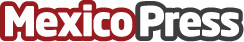 Montepío Luz Saviñón, una opción de empeño accesible para enfrentar los gastos escolaresAntes de recurrir a otras alternativas más costosas, vale la pena considerar esta opción accesible y conveniente para enfrentar el inicio del ciclo escolar con tranquilidadDatos de contacto:Antonio VelaMLS(55) 5488-9088Nota de prensa publicada en: https://www.mexicopress.com.mx/montepio-luz-savinon-una-opcion-de-empeno Categorías: Nacional Finanzas Sociedad Ciudad de México http://www.mexicopress.com.mx